ЧЕРКАСЬКА ОБЛАСНА РАДАР І Ш Е Н Н Я18.03.2020 										№ 36-80/VIIПро звернення депутатів Черкаськоїобласної ради до Міністра охорониздоров’я України ЄМЦЯ І. щодо внесенняКНП "Смілянська багатопрофільна лікарняім. Софії Бобринської" Смілянськоїрайонної ради до числа опорних лікареньЧеркаського госпітального округуВідповідно до частини другої статті 43 Закону України "Про місцеве самоврядування в Україні" обласна рада в и р і ш и л а:схвалити текст звернення депутатів Черкаської обласної ради до Міністра охорони здоров’я України ЄМЦЯ І. щодо внесення КНП "Смілянська багатопрофільна лікарня ім. Софії Бобринської" Смілянської районної ради
до числа опорних лікарень Черкаського госпітального округу (додається).Голова									А. ПІДГОРНИЙДодатокдо рішення обласної радивід 18.03.2020 № 36-80/VIIЗверненнядепутатів Черкаської обласної ради до Міністра охорони здоров’я України ЄМЦЯ І. щодо внесенняКНП "Смілянська багатопрофільна лікарня ім. Софії Бобринської" Смілянської районної ради до числа опорних лікареньЧеркаського госпітального округуКНП "Смілянська багатопрофільна лікарня ім. Софії  Бобринської" Смілянської районної ради є притрасовою лікарнею (знаходиться на трасі Золотоноша-Умань та на відстані 200 м від траси Київ-Знам’янка).
Як у притрасовій лікарні тут цілодобово чергують лікарі: хірург, реаніматолог, акушер-гінеколог, лікар приймального відділення, лаборант, рентгенлаборант, що повністю відповідає вимогам республіканського травматолога професора Страфуна С.C. щодо притрасових лікарень.Особливо важливо, що доїзд до лікарні з двохполосним рухом в кожну сторону менше 40 хвилин від меж району, що є однією з вимог до опорних лікарень. Лікарня має усі необхідні Ліцензії МОЗ України на провадження медичної діяльності, обігу наркотичних засобів, використання джерел іонізуючого випромінювання.Завдяки депутатському корпусу Черкаської обласної ради та Смілянської районної ради, представників бізнесу, фінансовій допомозі навколишніх об’єднаних територіальних громад лікарня має потужну діагностичну 
і лікувальну базу. У лікарні є сучасне обладнання, завершується встановлення комп’ютерного томографу, сучасний цифровий рентген апарат із можливістю проведення томографічних знімків, УЗД апарати, мамограф, необхідна кількість кисневих концентраторів, апарати ШВЛ та багато іншого обладнання, необхідного для надання кваліфікованої медичної допомоги.
У КНП "Смілянська багатопрофільна лікарня ім. Софії Бобринської" відкрито приймально-діагностичне відділення з палатою інтенсивної терапії, що є обов’язковою умовою для лікарні, що надає невідкладну цілодобову медичну допомогу. У лікарні функціонує сучасне реанімаційне відділення на 6 ліжок.Рейтингові показники лікарні за 2018 рік, адже саме їх брали до уваги 
у 2019 році при визначенні опорних лікарень, кращі, ніж у 8 лікарнях,
що включені до переліку опорних закладів охорони здоров’я по Черкаському госпітальному округу. Лікарня запитана з двох гілок на випадок надзвичайних ситуацій, є резервне автономне джерело електроенергії на 500 кВт, достатня кількість землі для розвитку, є вільних два заїзди.За останні 10 років лікарня не виходить із п’ятірки кращих в області.
І ось, не виходячи з числа кращих лікарень в області, КНП "Смілянська багатопрофільна лікарня ім. Софії Бобринської" Смілянської районної ради
не включена до переліку опорних закладів охорони здоров’я госпітального округу області.Звертаємось із проханням про те, щоб комісія Міністерства охорони здоров’я України розглянула наше звернення і підтримала включення
КНП "Смілянська багатопрофільна лікарня ім. Софії Бобринської" Смілянської районної ради до переліку опорних закладів охорони здоров’я Черкаського госпітального округу та рекомендувала Кабінету Міністрів України внести відповідні зміни до розпорядження від 15 січня 2020 р. № 23-р
"Про затвердження переліку опорних закладів охорони здоров’я у госпітальних округах на період до 2023 року".Схвалено на 36 сесіїЧеркаської обласної ради сьомого скликання 18 березня 2020 року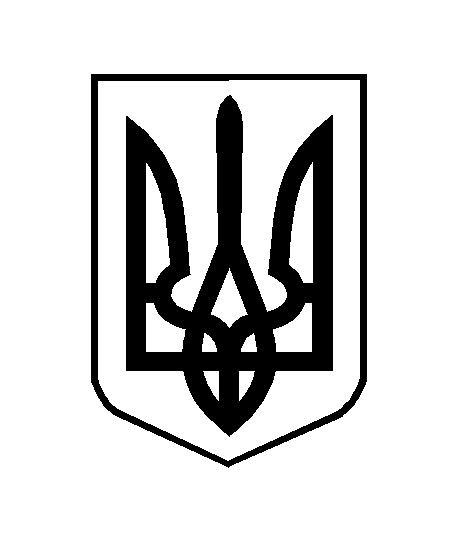 